Geography 11–12 – People, patterns and processes resource booklet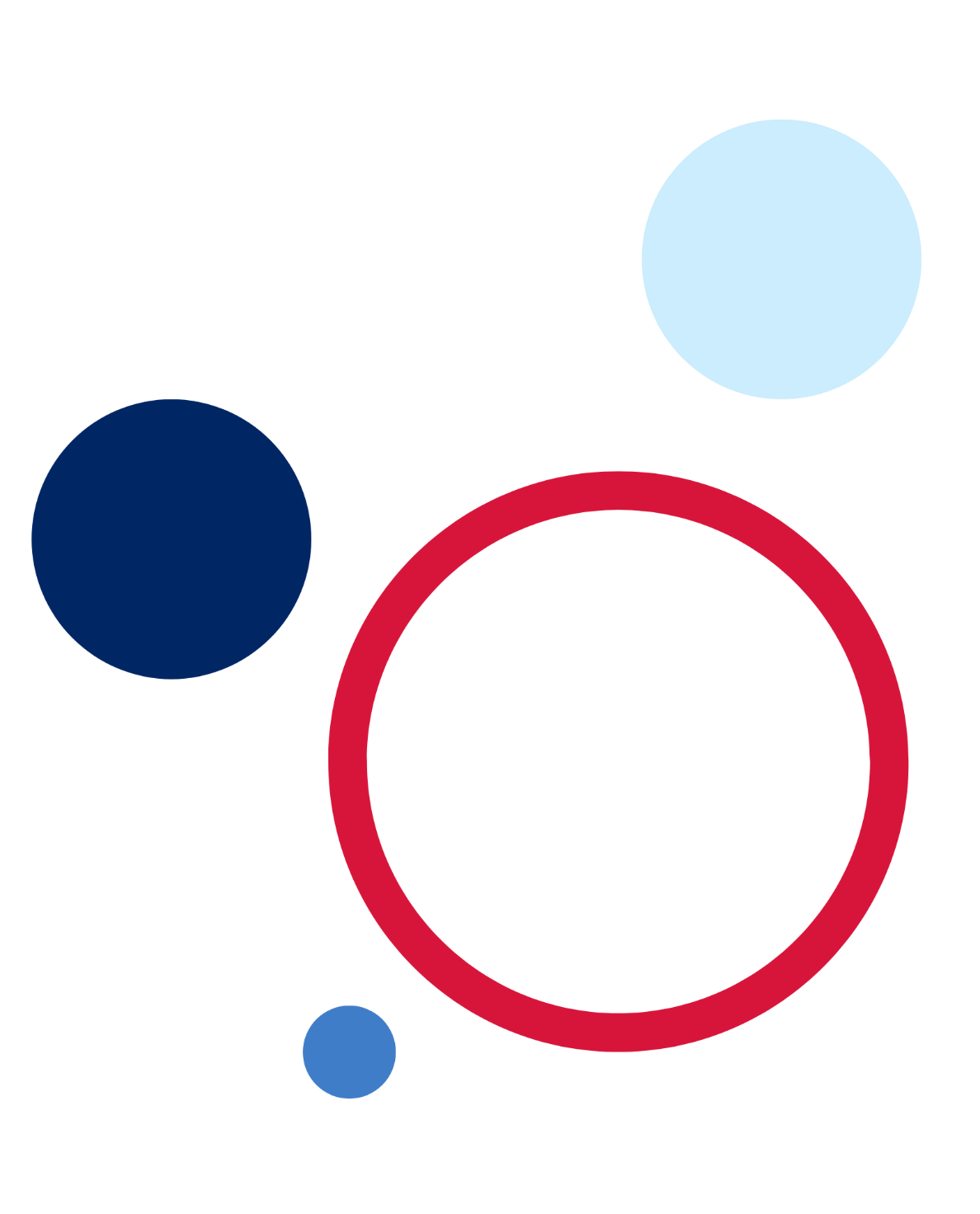 Rationale	2Purpose, audience and suggested timeframes	3Using this resource booklet	4Activity 1 – plan and brainstorm	5Activity 2 – geographical inquiry plan	6Activity 3 – population trends	7Activity 4 – ethical practice in geography	8Activity 5 – proportional circles	9Activity 6 – flowline maps	11Activity 7 – examples challenges arising from population change	13Activity 8 – flow chart	16Activity 9 – characteristics and trends in 2 countries	17Activity 10 – fieldwork activity guide	18Activity 11 – population characteristics	21Activity 12 – plan and organise findings	22Activity 13 – geopolitical boundaries	23Activity 14 – political ideologies	25Activity 15 – conflict and tension	27Activity 16 – spatial patterns and characteristics	29Activity 17 – political tension and conflict	30Activity 18 – spatial patterns poster	33Activity 19 – structured response	34Activity 20 – research station scenario	35Quality assurance alignment	37References	38RationaleThis resource booklet is not a standalone resource. It has been designed for use by teachers in connection to Year 11 Geography – People, patterns and processes sample program. The material in this resource booklet is a sample and is intended to support teachers as they develop contextually appropriate teaching and learning resources for their students’ needs. It is not intended to be taught exactly as is presented in its current format. There are instructions for the teacher and instructions for the student throughout the resources and activities. Teachers using this resource should edit and refine these to suit their students’ needs, interests, abilities and the texts selected.The content in this resource booklet has been prepared by the HSIE curriculum team, unless otherwise credited. The HSIE curriculum team have created a series of other support resources for Year 11 Geography, including sample assessment schedules, scope and sequences and assessment tasks. Planning, programming and assessing geography 11–12 contains key information to complement this resource.Some of the information in this resource is collated from relevant NESA and department documentation. It is important that all users re-read and cross-reference the relevant syllabus, assessment and reporting information hyperlinked throughout. This ensures the content is an accurate reflection of the most up-to-date syllabus content. Links contained within this resource were correct as of 30 March 2023.Purpose, audience and suggested timeframesThe purpose of the program is to encourage and foster students' curiosity and wonder about human diversity across the Earth's surface by analysing the spatial patterns and characteristics of the human impact. They examine the ways in which human actions have shaped these patterns and processes. The program involves an in-depth exploration of geopolitical characteristics, political tension and conflict, and contested spaces, with a focus on understanding the impacts of human actions. Students develop critical thinking skills and gain a deeper understanding of the interconnectedness of political, economic, social, cultural and environmental factors in shaping our world. The timeframe is suggested as a 14-week program of approximately 3 to 4 lessons per week. People, patterns and processes focus area is allocated 40 indicative hours of teaching time and the Geographical Investigation is allocated 20 indicative hours of teaching time.Using this resource bookletThe program has been designed to align with the Year 11 sample scope and sequence which indicates this focus area is for delivery in Term 2. It provides opportunities for the teacher to develop a rapport with their class while getting to know their needs, interests and abilities. Short, engaging materials have been selected to examine the spatial patterns and extent of the human footprint and the human transformations shaping those patterns. This approach enables students to develop a strong foundation in Geography 11-12 while helping the teacher assess their comprehension and skills. The following is an outline of some of the ways this resource booklet can be used:use the resources and/or activities as samples and models, tailoring them to address contextual needs and specific learning objectivesreview the resources and activities during faculty meetings and/or planning days, refining them collaboratively to align with faculty or school goalsdiscuss the resources and activities during faculty meetings or planning days, jointly planning opportunities for team teaching, mentoring, lesson observation, and sharing of student samplesutilise the resources and/or activities as samples with students, to foster a deeper understanding of people, patterns and processesemploy the examples of resources and/or activities as a blueprint for designing student-specific tasks that cater to individual learning styles and needsassign resources/activities independently or as flipped learning, preparing students for class collaboration and/or revision activitiesleverage the strategies, texts, assessment practices, pedagogical practices, and/or syllabus planning as an opportunity to backward map Years 7–10, ensuring a cohesive and comprehensive learning experience in geography.Activity 1 – plan and brainstormTable – plan and brainstormActivity 2 – geographical inquiry planTable  – geographical inquiry planActivity 3 – population trendsUse World Population Prospects 2022, Population Pyramids to complete the following table.Table  – population trendsActivity 4 – ethical practice in geographyExamine some of ethical dilemmas in geography, using the scenarios provided.Scenario 1 – informed consent and vulnerable populationsStudents are conducting a geographical investigation on the impact of industrial pollution on a local community's health. The community predominantly consists of low-income families and has limited access to education. The students must decide how to obtain informed consent from the community members while ensuring they fully understand the purpose, risks and benefits of participating in the research.Scenario 2 – confidentiality and anonymityDuring a geographical investigation on land use and its effects on soil quality, students interview local farmers about their farming practices. Some farmers reveal potentially harmful or illegal practices they have been using. The students must decide how to handle this sensitive information while maintaining the confidentiality and anonymity of their research participants.Scenario 3 – cultural sensitivity and sacred sitesStudents are investigating the impacts of tourism on the local environment and culture in a region with Indigenous communities. They want to study the effects of tourism on sacred sites and cultural practices. The students must navigate the ethical challenges of respecting local customs, gaining permission to access sacred sites, and ensuring their research does not inadvertently contribute to cultural exploitation.Activity 5 – proportional circlesProportional representation circles on a map are a type of thematic map used to display quantitative data. These maps utilise circles of varying sizes to represent the magnitude of a particular variable in a specific geographic area.Provided below is a guide to understanding how to interpret proportional representation circles on maps:Take a moment to understand the purpose of the map by identifying the subject matter or theme it aims to represent. This information is usually found in the title, legend or accompanying text.The legend is crucial for understanding how the circle sizes correspond to the data values. It will show you the scale of the circles and provide a reference for comparison. Make sure to carefully study the legend to ensure accurate interpretation of the data.Determine the underlying geographic boundaries being used, such as countries, states or counties. Understanding the base map will allow you to recognise the areas being compared.The size of the circle is directly proportional to the data value it represents. Larger circles indicate higher values, while smaller circles signify lower values. Take note of the circles' sizes to gain a better understanding of the data distribution.The legend should provide information about the scale used to determine the size of the circles. This can be a linear or logarithmic scale. A linear scale means that the circle size increases proportionally with the data value, while a logarithmic scale means that the circle size increases at a slower rate as the data value increases.Study the distribution of the circles across the map and identify any noticeable patterns or trends. This could include clusters of large or small circles or an even distribution of sizes throughout the map.To make meaningful comparisons between regions, look at the relative size of circles in different areas. This will help you understand the disparities between different locations and give you an idea of how the data is distributed.When interpreting proportional representation circles on maps, it is essential to be aware of potential limitations and biases. The data may be outdated, incomplete or subject to inaccuracies.Activity 6 – flowline mapsProvided below is a process that outlines steps to construct a flowline map related to the movements of population in Australia as a result of sea level rise.To support students in achieving the task, data sets, maps and legends may be provided or students may work in groups.The steps include:Introduce the concept of flowline maps and their application in understanding population movements due to sea level rise.Discuss the effects of sea level rise on coastal communities and brainstorm potential solutions.Describe the types of data required for creating a flowline map related to sea level rise, such as elevation, population density and infrastructure data.Explain where to obtain the necessary data, including Australian government sources and geographic information system (GIS) datasets.Gather data on the characteristics of these points, such as population size, demographics and infrastructure.Obtain spatial data, such as geographic coordinates or administrative boundaries, to georeference your data.Use reliable sources for data collection, such as government agencies, academic institutions or reputable organisations.Establish a method for connecting origin and destination points, such as drawing straight lines or following transportation routes.Represent the magnitude of flow by adjusting line width, colour or symbols. For example, thicker lines could indicate more significant population movements. Simplify or aggregate flowlines if needed to avoid clutter and improve map readability.Choose a colour scheme that effectively communicates the magnitude of flow and contrasts with the background map.Customise line styles, such as dashed or dotted lines, to differentiate between types of flows or to emphasise specific movements.Create a legend that clearly explains the meaning of colours, line styles and symbols used on the map. Include a scale bar and north arrow to provide geographic context and orientation.Activity 7 – examples challenges arising from population changeExamples of environmental, economic and social challenges arising from population change in London (England) and Dhaka (Bangladesh).Table  – environmental, economic and social challengesActivity 8 – flow chartFigure  – example flow chart of challenges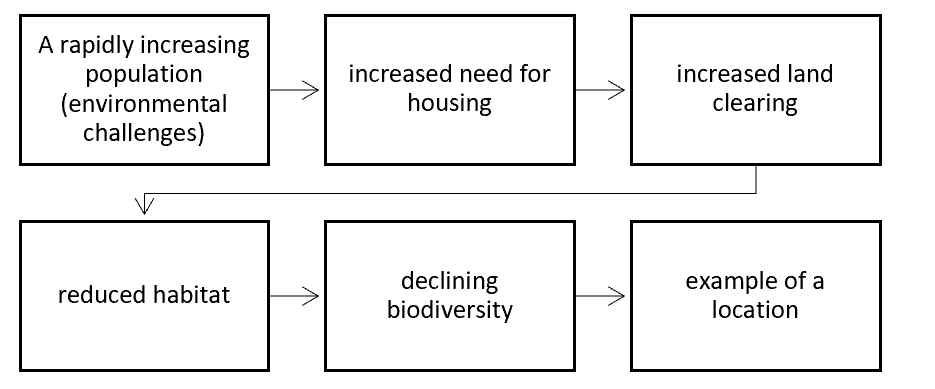 Activity 9 – characteristics and trends in 2 countriesTable  – population characteristics and trends for Australia and IndiaActivity 10 – fieldwork activity guideFieldwork activity guide – local study on ageing population (optional)Identify the research question: before beginning any fieldwork, it is essential to identify the research question that the students will be investigating. For example, the research question could be: ‘What are the challenges faced by the ageing population in our local area and how is the government responding to these challenges?’ Once the research question has been identified, it will be easier to determine what data needs to be collected and which geographical tools will be most useful.Select appropriate geographical tools: there are many different geographical tools that can be used to collect data on the ageing population and government responses in the area. Some examples include questionnaires, interviews and observations. The choice of tool will depend on the research question, the nature of the data being collected and the available resources. For example, if the research question is focused on the experiences of individual seniors, interviews might be the most appropriate tool. On the other hand, if the research question is focused on broader trends in the community, a questionnaire might be more appropriate.Determine the sample: once the research question and tools have been identified, the next step is to determine the sample. The sample is the group of individuals or locations that will be studied. For example, the sample might be seniors living in a specific neighbourhood or seniors who attend a particular community centre. The sample should be selected based on the research question and the availability of participants.Collect data: once the tools and sample have been determined, it's time to collect the data. This may involve administering questionnaires, conducting interviews or making observations. Students should be trained on how to use the tools effectively and ethically, including obtaining informed consent and protecting the privacy of participants.Analyse and interpret data: after the data has been collected, students will need to analyse and interpret the data. This may involve statistical analysis or qualitative analysis, depending on the nature of the data and research question. Students should be taught how to analyse and interpret the data effectively and accurately.Applying geographical understanding: once the data has been collected and analysed, students should be encouraged to apply their geographical understanding to the findings. This involves:evaluating options in response to a geographical challengedeveloping evaluation criteria based on environmental, social and economic considerationsmaking an on-balance judgement about the most appropriate option(s), proposing actions and predicting outcomesdeveloping a plan to implement a proposalassessing how causes, impacts, opportunities, challenges and responses relevant to one geographic context may be applicable to another. For example, students could use their findings to propose strategies to improve the well-being of the ageing population in the local area, such as the development of community centres or improved healthcare services.Communicate findings: finally, students should be encouraged to communicate their findings to others. This may involve creating a report, presenting at a conference or community meeting or using social media to share their results. Students should be encouraged to communicate their findings in a clear and concise manner and to consider the implications of their research for the local community and beyond.Using geographical tools to collect data on the local ageing population and government responses in the area can be a valuable learning experience for students. It allows students to apply theoretical concepts to real-world situations, develop research skills and engage with the challenges that the local community are facing.If fieldwork is not able to be accommodated at this point, consider organising a virtual fieldwork experience for students to explore a local community or neighbourhood with a significant ageing population. This could include:providing students with access to online resources, such as local government websites, reports and news articles, that contain information about the ageing population in the selected community or neighbourhoodinstructing students to analyse the online data and identify trends, challenges and government responses in the areaEncouraging students to use additional online mapping tools, such as Google Maps or Google Earth, to virtually explore the community and examine its physical characteristics and infrastructureIf available, consider utilising a virtual reality (VR) headset or 360-degree video tour of the selected community or neighbourhood. Guide students through the virtual experience, highlighting key aspects of the ageing population and government responses in the area. After the virtual tour, have students discuss their observations and compare them to the national trends and government responses discussed in the previous activitiesActivity 11 – population characteristicsTable  – population characteristics and their impacts on the environmentActivity 12 – plan and organise findingsThe following table will provide a template for this task.Table  – plan and organise student investigation findingsActivity 13 – geopolitical boundariesGeopolitical boundaries are the lines or physical boundaries that define and separate the territories of different countries or regions. There are several types of geopolitical boundaries, including:physical boundaries: these are natural boundaries that are created by physical features such as mountains, rivers and coastlines. They can be difficult to cross and can act as barriers to trade and movement.political boundaries: these are boundaries that are created by human-made factors such as treaties, agreements and laws. They can be changed through negotiations and political processes.cultural boundaries: these are boundaries that are defined by differences in language, religion or ethnicity. They can create cultural barriers between regions and countries.economic boundaries: these are boundaries that are defined by differences in economic systems, such as capitalism or communism. They can create economic barriers between countries.geometric boundaries: these are boundaries that are created by drawing lines on a map without regard to physical or cultural features. They are often used in colonial contexts and can lead to conflicts between different ethnic groups.buffer zones: these are neutral areas that are established between 2 or more countries to prevent conflict. They can be created through international agreements or by military force.demilitarised zones: these are areas where military activity is prohibited by international agreement. They are often created to reduce tensions between countries that are in conflict.Types of shapes and boundaries of states:compact state: circular-like shape with relatively equal distances from the centre to any boundary. Examples include: Kenya, Rwanda, Uganda and Burundi.elongated state: long and narrow shape with internal communication problems and isolation of towns from the capital city. Example: Malawi.prorupted state: compact state with an extended portion of boundary, often for access to a specific resource or to separate 2 other nations. Example: Namibia.perforated state: has other state territories or states within them. Example: Lesotho, a sovereign state within South Africa.fragmented state: separated by large bodies of water or other states. Examples include Indonesia and Michigan.landlocked state: lacks direct access to major bodies of water, hindering its economy and trade. Many African states became landlocked after gaining independence from European powers. Example: Austria.Activity 14 – political ideologiesTable  – political ideologiesExamples of key geopolitical characteristics that shape global politics:Location: a country's location can influence its strategic importance in the world, its access to resources and trade routes, and its potential for conflict with neighbouring states.Natural resources: countries with abundant natural resources, such as oil or minerals, often have significant geopolitical power and influence in the global economy.Military capabilities: a country's military strength can determine its ability to project power and defend its interests, as well as its potential for conflict with other states.Economic power: economic strength is a key driver of geopolitical power, as it can enable a country to exert influence over other states through trade, investment and aid.Political stability: stable political systems are often viewed as more attractive for foreign investment and as reliable partners in international relations.Cultural and linguistic ties: shared cultural and linguistic ties can lead to closer relationships between countries, while differences in culture and language can create barriers to cooperation.Historical relationships: historical relationships between countries can shape current political dynamics and influence alliances and conflicts.Ideology: the ideological beliefs of a country's leaders and population can shape its foreign policy and alliances, as well as influence its relationships with other countries.Activity 15 – conflict and tensionDriving question: What are some of the key ways that local and international organisations like the United Nations are working to prevent or resolve conflicts around the world?Table  – conflict and tension locally and around the worldActivity 16 – spatial patterns and characteristicsTable  – Spatial patterns and characteristicsIt is important when describing the spatial patterns of phenomena like mountain ranges, bases, seal colonies or mineral deposits that geographical terminology is used. This terminology may include linear patterns, sparse patterns, dense patterns, nucleated patterns, peripheral patterns or cluster patterns.Activity 17 – political tension and conflictTable  – influences on political tension and conflict in AntarcticaActivity 18 – spatial patterns posterProvided below are some guiding questions for students’ informative poster:What spatial patterns can be observed in the distribution of research stations and territorial claims in Antarctica?How do the spatial characteristics of Antarctica, such as its remoteness, harsh climate and vast ice sheets, impact human activity and influence the development of contested spaces?How do the spatial patterns of resource distribution, such as oil, gas and fish stocks, contribute to tensions and conflicts in Antarctica?How do international treaties and agreements, such as the Antarctic Treaty System, impact the spatial patterns of human activities in Antarctica?How do climate change and melting ice caps affect the spatial characteristics of Antarctica, and what are the implications for contested spaces in the region?How do spatial patterns of tourism and environmental preservation efforts intersect in Antarctica, and what challenges do they present for managing contested spaces?How do spatial patterns of scientific research and collaboration influence the development of contested spaces in Antarctica, particularly regarding concerns about espionage and dual-use technologies?How do geopolitical factors, such as the strategic location of Antarctica and proximity to shipping routes, influence spatial patterns of human activity and contribute to the region's contested spaces?Activity 19 – structured responseStudents’ response should include:Introduction: students should start with an introduction that briefly explains the topic they are discussing and why it is important.Background information: students should provide some background information on the topic, such as key terms, definitions and historical context, to help the reader understand the issue at hand.Research and analysis: students should use evidence and research to support their argument and analyse the data to draw conclusions.Examples and case study: students should provide specific examples and case studies to illustrate their points and add depth to their analysis.Conclusion: students should conclude their response by summarising their main points and highlighting the implications and importance of their findings.References: students should include a list of references or sources they consulted during their research, properly cited according to the chosen citation style.Activity 20 – research station scenarioProvided is a scenario for a group activityThe Antarctic Treaty System has recently approved the establishment of a new research station in Antarctica. The goal of this research station is to conduct essential scientific research related to climate change, glaciology, marine biology and other important fields. The treaty requires that all new research stations adhere to strict environmental sustainability and human-wellbeing standards.The government responsible for the construction and operation of this new research station has launched an open competition, inviting teams of architects, engineers and scientists to submit their proposals for the design of the station. The winning design will be awarded a grant to collaborate with the government in developing and constructing the new research station.Each team must design a sustainable research station that meets the following criteria:Energy efficiency: the research station should primarily rely on renewable energy sources such as solar, wind or geothermal power, and incorporate energy-efficient building materials and technologies.Waste management: the station should minimise waste production, recycle materials whenever possible, and manage waste disposal in an environmentally responsible manner, ensuring no negative impacts on the Antarctic environment.Biodiversity conservation: the research station should minimise its ecological footprint and protect local flora and fauna. The design should include measures to prevent the introduction of invasive species and minimise the disturbance of wildlife habitats.Human wellbeing: the station should promote the mental and physical wellbeing of its inhabitants by providing comfortable living quarters, recreational facilities and opportunities for social interaction. The design should also ensure the safety and health of the researchers, considering Antarctica's extreme climate conditions.Adaptability: the research station should be able to accommodate changes in research priorities and technological advancements. The design should be flexible and adaptable to support the evolving needs of the scientific community.International collaboration: the research station should be designed to facilitate cooperation among scientists from different countries and disciplines, fostering a collaborative research environment.Quality assurance alignmentNSW Syllabus: Geography 11–12 Syllabus © NSW Education Standards Authority (NESA) for and on behalf of the Crown in right of the State of New South Wales, 2022.Author: Curriculum Secondary LearnersRelated resources:Year 11 Geography, including sample assessment schedules, scope and sequences, programs, resource booklets and assessment tasks:Year 11 – People, patterns and processes sample programPlanning, programming and assessing geography 11-12Geography Year 11: Sample scope and sequence (DOCX 76.55 KB)Geography Year 11: Sample assessment schedule (DOCX 74.0 KB)Creation date: 27 June March 2023Review date: 27 June 2024Rights: © State of New South Wales, (Department of Education), 2023ReferencesThis resource contains NSW Curriculum and syllabus content. The NSW Curriculum is developed by the NSW Education Standards Authority. This content is prepared by NESA for and on behalf of the Crown in right of the State of New South Wales. The material is protected by Crown copyright.Please refer to the NESA Copyright Disclaimer for more information https://educationstandards.nsw.edu.au/wps/portal/nesa/mini-footer/copyright.NESA holds the only official and up-to-date versions of the NSW Curriculum and syllabus documents. Please visit the NSW Education Standards Authority (NESA) website https://educationstandards.nsw.edu.au/ and the NSW Curriculum website https://curriculum.nsw.edu.au/home.Geography 11-12 Syllabus © NSW Education Standards Authority (NESA) for and on behalf of the Crown in right of the State of New South Wales, 2022.AITSL (Australian Institute for Teaching and School Leadership Limited) (n.d) Learning intentions and success criteria [PDF 251 KB], AITSL, accessed 2 June 2022.Brennan S (2008) ‘Wet or Dry, it's Aboriginal land: The Blue Mud Bay Decision on the Intertidal Zone’, Indigenous Law Bulletin 27, 7(7), accessed 18 April 2023.Brookhart S (2011) How to Assess Higher-Order Thinking Skills in Your Classroom, Hawker Brownlow Education, Victoria.CESE (Centre for Education Statistics and Evaluation) (2020a) What works best in practice, NSW Department of Education, accessed 2 June 2022.CESE (Centre for Education Statistics and Evaluation) (2020b) What works best: 2020 update, NSW Department of Education, accessed 2 June 2022.CFR (Council on Foreign Relations) Editors (2023a) ‘U.S. – Relations with China’, Timeline, CFR.org, accessed 18 April 2023.Laub Z, Lizarazo K and Sherlick J (2022) ‘The Iraq War’, Timeline, CFR.org, accessed 18 April 2023.Liberto D (9 March 2023) ‘What Is Capitalism: Varieties, History, Pros & Cons, Socialism’ (Smith A rev), Investopedia, accessed 18 April 2023.Merriam-Webster (n.d.) Anarchism, Merriam-Webster Dictionary website, accessed 18 April 2023.National Geographic Society (2022) ‘Socialism’, Encyclopedic Entry, National Geographic Education website, accessed 18 April 2023.Politics and Ideas (1 August 2016) ‘An Introduction to Liberalism’ [video], Politics and Ideas, YouTube, accessed 18 April 2023.Rosenshine B (2012) ‘Principles of Instruction: Research-Based Strategies That All Teachers Should Know’, American Educator, 36(1):12–19, 39, accessed 2 June 2022.Simple Politics (6 February 2016) ‘What is Conservatism?’ [video], Simple Politics, YouTube, accessed 18 April 2023.Simple Politics (15 February 2016) ‘What is Socialism?’ [video], Simple Politics, YouTube, accessed 18 April 2023.Simple Politics (14 May 2016) ‘What is Capitalism?’ [video], Simple Politics, YouTube, accessed 18 April 2023.Simple Politics (10 February 2018) ‘What is Anarchism?’ [video], Simple Politics, YouTube, accessed 18 April 2023.Wikipedia contributors (2023a) Conservatism, Simple English Wikipedia website, accessed 18 April 2023.Wikipedia contributors (2023b) Liberalism (international relations), Wikipedia, The Free Encyclopedia website, accessed 18 April 2023.Wiliam D (2013) ‘Assessment: The bridge between teaching and learning’, Voices from the Middle, 21(2):15–20, accessed 10 June 2022.Wiliam D (2017) Embedded Formative Assessment, 2nd edn, Solution Tree Press, Bloomington, IN.Wisniewski B, Zierer K and Hattie J (2020) ‘The Power of Feedback Revisited: A Meta-Analysis of Educational Feedback Research’, Frontiers In Psychology, 10(3087), doi:10.3389/fpsyg.2019.03087, accessed 7 June 2022.Wittel A (10 November 2015) ‘What is anarchism all about?’ The Conversation, accessed 18 April 2023.© State of New South Wales (Department of Education), 2023The copyright material published in this resource is subject to the Copyright Act 1968 (Cth) and is owned by the NSW Department of Education or, where indicated, by a party other than the NSW Department of Education (third-party material).Copyright material available in this resource and owned by the NSW Department of Education is licensed under a Creative Commons Attribution 4.0 International (CC BY 4.0) license.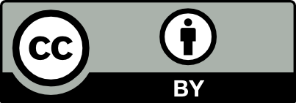 This license allows you to share and adapt the material for any purpose, even commercially.Attribution should be given to © State of New South Wales (Department of Education), 2023.Material in this resource not available under a Creative Commons license:the NSW Department of Education logo, other logos and trademark-protected materialmaterial owned by a third party that has been reproduced with permission. You will need to obtain permission from the third party to reuse its material.Links to third-party material and websitesPlease note that the provided (reading/viewing material/list/links/texts) are a suggestion only and implies no endorsement, by the New South Wales Department of Education, of any author, publisher, or book title. School principals and teachers are best placed to assess the suitability of resources that would complement the curriculum and reflect the needs and interests of their students.If you use the links provided in this document to access a third-party's website, you acknowledge that the terms of use, including licence terms set out on the third-party's website apply to the use which may be made of the materials on that third-party website or where permitted by the Copyright Act 1968 (Cth). The department accepts no responsibility for content on third-party websites.What:Why:Where:How:issues are there in my community?area of geography do I enjoy?concepts am I interested in?interactions are there between people and environment?is this change happening?should I investigate this?is this relevant to geography?are people concerned about this?can I carry out my study?in my area is there change happening?are there interactions between people and the environment?can I find out more?can I conduct fieldwork?can I measure this?Requirements of a geographical inquiryPlan of geographical inquiryArea for inquiryHypothesis or focus question.Geographical questionsKey or minor questions. For example, when, where and what causes traffic congestion in the school’s vicinity?Ethical considerationsHow will you frame questions to make them culturally appropriate?How will you include safe practices?Are there intellectual property rights considerations?Data collectionWhat primary and secondary data is required to inform a response to a hypothesis or focus question?How long will each method of geographical investigation take to complete?Presentation of findingsHow will the investigation be presented? For example, report, oral presentation, poster.Recommendations of findingsWhat do you think you will learn?How will the inquiry be assessed?Is this an assessment task?Population featureP – patterns that you seeQ – quantify what you see with specific statistics and detailsE – exceptions to the patternsTotal populationChange in different age groupsAnnual rate of population changeTotal fertilityLife expectancyCitiesEnvironmental challengesEconomic challengesSocial challengesLondonUrban sprawl: as the population increases, demand for housing and infrastructure leads to the spread of the city, impacting green spaces and natural habitats.Air quality: rising traffic and industrial activity contribute to increased air pollution, affecting public health.Waste management: with a growing population comes an increase in waste production, posing challenges for efficient and sustainable waste management systems.Energy consumption: a larger population requires more energy, leading to increased greenhouse gas emissions and pressure on energy infrastructure.Infrastructure: upgrading and expanding infrastructure (transportation, utilities and public services) to accommodate a growing population can be costly and complex.Unemployment: a larger population increases competition for jobs, potentially leading to higher unemployment rates.Housing: rising demand for housing can lead to higher prices and shortages, making it difficult for people to find affordable homes.Pressure on public services: increased demand for education, healthcare, and social services can strain resources and lead to reduced quality of services.Integration: managing the integration of diverse cultural and ethnic groups to create a cohesive and inclusive society.Inequality: addressing socioeconomic disparities that can arise from increased population density and competition for resources.Aging population: as the population ages, there are challenges in providing adequate healthcare, social support and housing for the elderly.Community engagement: ensuring that residents have opportunities to participate in and shape their communities, despite the rapid pace of change.DhakaLand use: the rapid growth of Dhaka leads to the conversion of agricultural land and wetlands into urban areas, reducing natural resources and increasing vulnerability to flooding.Water pollution: high population density and industrial growth lead to water pollution, affecting the availability of clean water for consumption and irrigation.Air quality: poor air quality due to increased traffic, industrial activity and waste burning contributes to public health issues.Climate change vulnerability: as a low-lying coastal city, Dhaka is at risk of sea level rise and other climate-related disasters.Unemployment: the high population growth rate leads to increased competition for jobs, potentially exacerbating poverty and unemployment.Informal economy: a large portion of the urban population is engaged in the informal economy, lacking access to social security and legal protections.Infrastructure: rapid population growth requires significant investment in infrastructure, including transportation, water supply and waste management systems.Slums and informal settlements: high demand for housing leads to the growth of informal settlements, often lacking basic amenities and infrastructure.Overcrowding: insufficient urban planning, resulting in the proliferation of informal settlements or slums.Inadequate access to education and healthcare: the growing population, perpetuating cycles of poverty and inequality.Rural migrants: challenges in integrating rural migrants into urban society, leading to social tensions and cultural clashes.Population characteristicAustralia – characteristics, trends and/or challengesIndia – characteristics, trends and/or challengesCurrent populationPopulation densityGrowth rateFertility rateShape of population pyramidOtherPopulation characteristicImpact on the environmentPopulation sizePopulation distributionPopulation compositionPopulation consumptionHeadingsWhat is requiredIntroductionOutline the background of the investigation.Why is the topic important?Develop the hypothesis or focus question.MethodsMethods of data collection used and justification for choice.FindingsPresentation of data. This should include any relevant maps, graphs, tables or photographs.AnalysisWhat your results show. This could include relationships, trends and comparisons.Conclusions and recommendationsDo you accept or reject your hypothesis? Identify realistic recommendations you would make based on this. If it is a focus question, conclude with answering the question, bringing examples from key or minor questions that were investigated.Political ideologyKey ideasAnarchismWhat is Anarchism? (0:39)Anarchism – definition and meaningWhat is anarchism all about?LiberalismLiberalism (international relations)An introduction to Liberalism (6:24)ConservatismWhat is Conservatism? (1:55)ConservatismSocialismSocialismWhat is Socialism? (1:31)CapitalismWhat is Capitalism? (1:44)CapitalismConflict or tensionParties to the conflict or tensionTriggerImpactsResponsesAssess the responseIraq warThe Iraq WarTension between USA and ChinaTimeline: US – China RelationsBlue Mud BayWet or Dry, It's Aboriginal Land: The Blue Mud Bay Decision on the Intertidal ZoneAntarctica – contestedOverview of the spatial patternsOverview of the characteristicsLocation and sizePhysical geographyHuman geographyInfluences on political tension and conflictFactorsPotential key pointsStudent responseGeopolitical InterestsTerritorial claimsOverlapping claims by various countriesUnresolved disputesStrategic locationProximity to shipping routesAccess to resources in the Southern OceanResource CompetitionOil and gas reservesPotential for vast hydrocarbon depositsConflicting claims over resourcesFreshwater reservesMelting ice caps as a source of freshwaterIncreasing global demand for freshwaterFishing groundsRich marine ecosystemsOverfishing and disputes over quotasScientific ResearchInternational collaborationShared research facilities and stationsJoint scientific projectsEspionage concernsPotential for military applicationsDual-use technologiesClimate ChangeMelting ice capsRising sea levelsImpact on coastal cities and ecosystemsLoss of habitatImpact on Antarctic wildlifeLoss of biodiversityIncreased accessibilityOpening of new shipping routesEasier access to resourcesTourism and Environmental ConcernsImpact of tourismDisturbance to wildlifePollution and waste management issuesPreservation effortsEstablishment of protected areasBalancing tourism with environmental conservationLegal Frameworks and GovernanceAntarctic Treaty SystemPrinciples of peace and cooperationLimitations and enforcementFuture governance challengesAdapting to changing environmental conditionsAddressing emerging conflicts and disputes